Gulfjobseeker.com CV No: 1261146Mobile +971505905010 / +971504753686 To get contact details of this candidatesSubmit request through Feedback Linkhttp://www.gulfjobseeker.com/feedback/submit_fb.phpCareer ObjectiveTo work at a challenging position in a progressive and dynamic organization that provides career development, growth and opportunities for developing and enhancing new professional skills.Professional QualificationErnst & Young –Lahore officeTraining seminar and workshops - GAMx and caseware training 		 -Audit & Assurance 3 (AA3) GAM Training - IFRS training			              -Audit & Assurance 2 (AA2) GAM TrainingMoreover, I also conducted several training sessions on practical aspects of audit and GAM in my capacity as an Audit Senior.QualificationPassing YearInstitute / UniversityChartered Accountant (C.A)      Winter 2013Institute of Chartered Accountants of PakistanProfessional Experience - SummaryCompleting three and a half years ICAP mandatory practical training (Article-ship) from Ernst & Young Ford Rhodes Sidat Hyder, Chartered Accountants, Member firm of Ernst & Young Global details of which are as follows: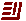 June  2010 – February 2014Internship at - Ernst & Young Lahore officeMarch  2012 – Till dateAudit team In-charge AABS  - Ernst & Young Lahore officeProfessional Experience - SummaryCompleting three and a half years ICAP mandatory practical training (Article-ship) from Ernst & Young Ford Rhodes Sidat Hyder, Chartered Accountants, Member firm of Ernst & Young Global details of which are as follows:June  2010 – February 2014Internship at - Ernst & Young Lahore officeMarch  2012 – Till dateAudit team In-charge AABS  - Ernst & Young Lahore officeProfessional Experience - SummaryCompleting three and a half years ICAP mandatory practical training (Article-ship) from Ernst & Young Ford Rhodes Sidat Hyder, Chartered Accountants, Member firm of Ernst & Young Global details of which are as follows:June  2010 – February 2014Internship at - Ernst & Young Lahore officeMarch  2012 – Till dateAudit team In-charge AABS  - Ernst & Young Lahore officeWork Experience Details June , 2010 to Jan 2014 During the tenure, I completed various assignments where I was assigned  the following major responsibilities and tasks:Planning, execution and finalization of various audit assignments as per the requirements of Global Audit Methodology (GAM) of  Ernst & Young Global, International Standards on Auditing, Corporate laws  and other pronouncements of the local regulatory bodies;Supervision and review of work performed by team members;Devising system documentation and cycles using flow charts;Planning and conducting supervision of store and stock counts at various locations;Overall analytical review of financial statements;Identifying and reporting issues arising during the audit which could lead to prospective qualification and matters to be reported to the Audit committee and BOD;Reviewing the conformity of the Financial Statements with International Financial Reporting Standards (IFRS) and Corporate laws regulations;Preparation of management letters identifying control weaknesses, its implications and recommendations; andAttending the Audit Committee and BOD Meetings along with partner and manager for review of Financial Audit and discussion of audit issues.Ernst & Young –Al-khubar officeJan  2014 to till date  I am here on secondment for 3 months in the Tax Department,  I am assigned the duties and responsibilities of performing the Tax/Zakat Certification of the Big Companies and for the preparation of Tax/Zakat Declaration of various clients.Personal skills and abilitiesKey Client PortfolioExternal  AuditsOther AssignmentsComputer Proficiency Well versed with: Microsoft Office i.e. Excel, Word and Power point. Audit Software such as Caseware and GAMX Emailing and Internet software (including Lotus Notes) Conducted Audits in ERP (Oracle Financials ) at various Clients.Personal Information Date of Birth:			Dec 22, 1987Marital Status: 			SingleInterestsCricket, food and dining, watching TV and reading holy book. LanguagesEnglishUrduPunjabiAdditional AchievementI have qualified my C.A within Articleship. I have the honor to lead the one of the biggest team on one client in EY Lahore Office. Other SkillsExcellent client relationship history Excellent report writing and communication skillsConfident and self-motivatingAbility to handle pressureExperience in working under tight deadlines and workload